SI Addendum 2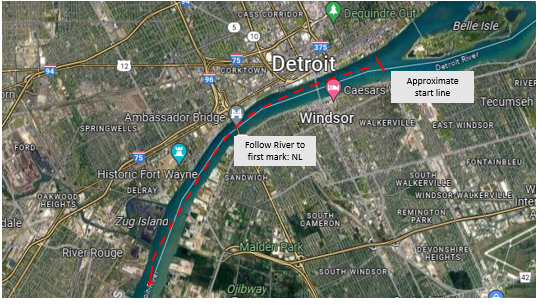 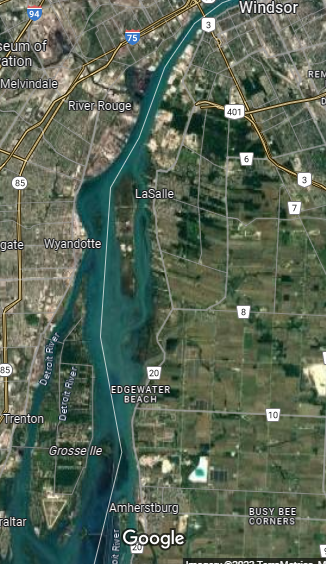 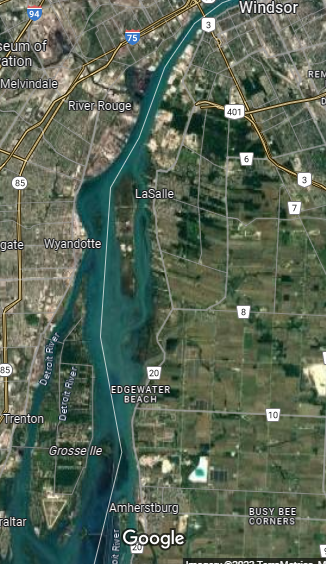 